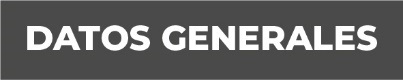 Nombre: FATIMA JIMENEZ HERNANDEZGrado de Escolaridad: LICENCIATURA EN DERECHOCédula Profesional:10656290Teléfono de Oficina 229- 35 14 59Correo Electrónico:   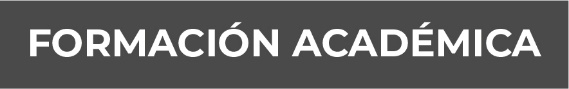 Año: 2010 - 2014CENTRO DE ESTUDIOS SUPERIORES DEL ESTADO DE VERACRUZ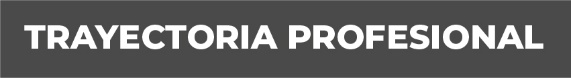 ENERO DEL 2014 – OCTUBRE DEL 2017 SECRETARIA HABILITADA, de la Fiscalía de Ministerio Público Municipal, Chiconquiaco, Ver.Junio del 2015 - septiembre del año 2017 como apoyo de manera extraoficial en diversas ocasiones con la fiscalía investigadora de Naolinco, Veracruz.)NOVIEMBRE DEL 2017- JUNIO 2019 Auxiliar de Fiscal Decimotercero en la Unidad Integral de Procuración de Justicia, Distrito XI, Xalapa, Veracruz. (Meritoria)JULIO 2019 A LA FECHA. Fiscal IV en la Sub Unidad Integral de Procuración de Justicia en Boca del Rio, Veracruz.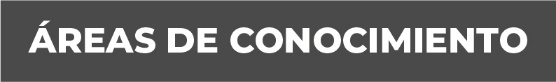 Derecho ConstitucionalDerecho CivilDerecho Penal